Post Journey Evaluation Ambassador Club:  ____________________  Host Club:  Greater Des Moines			 Check which applies:   __  Ambassador       ___ Home Host        ___ Day HostPlease rate the planned activities.  Leave the line blank if you did not participate.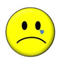 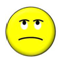 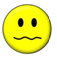 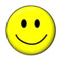 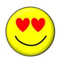 1) The journey overall  2) Itinerary overall3) Please rate the following activities: 4) Amount of free time5) Host family and ambassador time together  6) If an ambassador, rate your host7) If a host, rate your ambassador Please use the space to provide any comments, difficulties or highlights.Please use the space to provide any comments, difficulties or highlights.Please use the space to provide any comments, difficulties or highlights.Please use the space to provide any comments, difficulties or highlights.Please use the space to provide any comments, difficulties or highlights.Please use the space to provide any comments, difficulties or highlights.